长春大学旅游学院奢岭校区商业街改造工程邀标函各投标单位：为便于公平、公开、公正的体现我校维修改造工程的委托程序，确保工程的公平竞争，现将相关事项通告如下：一、工程名称：商业街改造工程二、邀标单位：长春大学旅游学院三、工程地点：双阳区奢岭街道办事处长大旅游学院校园内。四、工程内容及工程量计算方式：将7公寓东侧15间房间拆除现有外窗，将窗口改为门口，制作安装新门；廊道以每间为单位做隔断；改造暖气。（详见施工图）廊道隔断按面积计算；对外开门口及垃圾外运以整项计算；新安装方钢门按套计算；暖气改造按房间计算。工程总量，按实际发生量计算。五、工程施工方法及技术材质要求：原内门保留，廊道以每户为单位做隔断，隔断材质为75轻钢龙骨、10mm水泥硅钙板封面，外刮大白；新开1.5m*2.95门口，重新砌筑门两侧边墙（单砖到顶，厚度与原墙体相近，外侧浮出10公分），内侧刮白，外侧做外墙保温封边；制作安装方钢对开玻璃门（对开门宽1.5m、高2.2m、上亮宽1.5m、高0.75m，上亮中间加方钢分为两块玻璃），门框采用60mm*80mm*4mm方钢，门扇采用40mm*60mm*4mm方钢，刷灰色氟碳漆，玻璃采用8mm钢化玻璃，门把手采用白钢拉手，地弹簧H-222型号；暖气按原风格改至室内两侧，每侧不少于15柱。所用材料，必须采用合格品牌产品，符合国家要求，具有产品合格证书（投标书需注明产品名称及产地）。六、工程承包方式及工程报价：承包方式为包工包料（大包），投标方以单位固定价格报价。一经双方设定单位价格，即不受施工期间市场价格的波动影响，标书的总价为投标时的数据参照，决算以固定的单位造价乘以实际施工量为准。七、施工管理及工期：投标方自维修施工期间人员、工程、物资的安全管理。招标方配合施工方工作，提供必要的日常用水用电。有效工期为20天，即自2019年7月21日至8月19日。八、工程验收及结算：1、工程验收，由发标方组成验收组，会同施工方，在施工方完成施工后的三日内验收。验收标准执行国家土建的技术标准。2、工程结算，依照施工合同执行。九、投标要求及送达标书时限：1、投标单位需持有合法的经营执照，具备相应的施工能力。2、工程造价参照目前市场价格，工程报价含税费。3、投标方具有开具工程发票的资质和条件。4、施工安全为投标的重要条件，投标单位有必须有可靠的安全措施保障工人及工程安全。5、工程资金的垫付能力，垫付数额及期限，作为评标的重要条件。6、经议标后，确保中标，双方签订施工合同，作为施工与管理的依据。7、每标段标书一式四份（一个单位投多个标段可使用一份资质证明），标书送达的最后期限为2019年7月15日。8、投标方报价按后附页《工程报价明细表》填写。十、联系人及联系电话：郭  强    18943052958李文光    15104447272王  超    15506018868附：《工程报价明细表》   《商业街改造施工图》长春大学旅游学院                                 2019年7月10日附：商业街改造工程报价明细表投标单位：               附：《商业街改造施工图》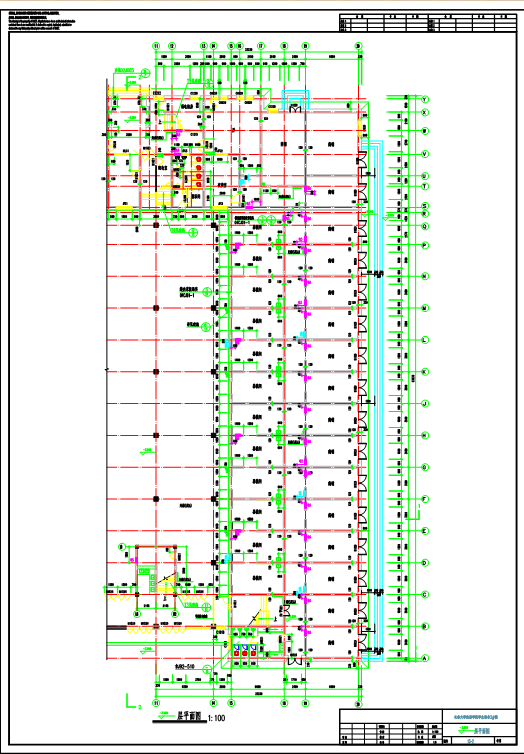 工程分项报  价备  注扒窗口改门口、垃圾外运以整项为单位报价安装方钢玻璃门以整套为单位报价走廊安装隔断以平方米为单位报价室内暖气改造以每间为单位报价